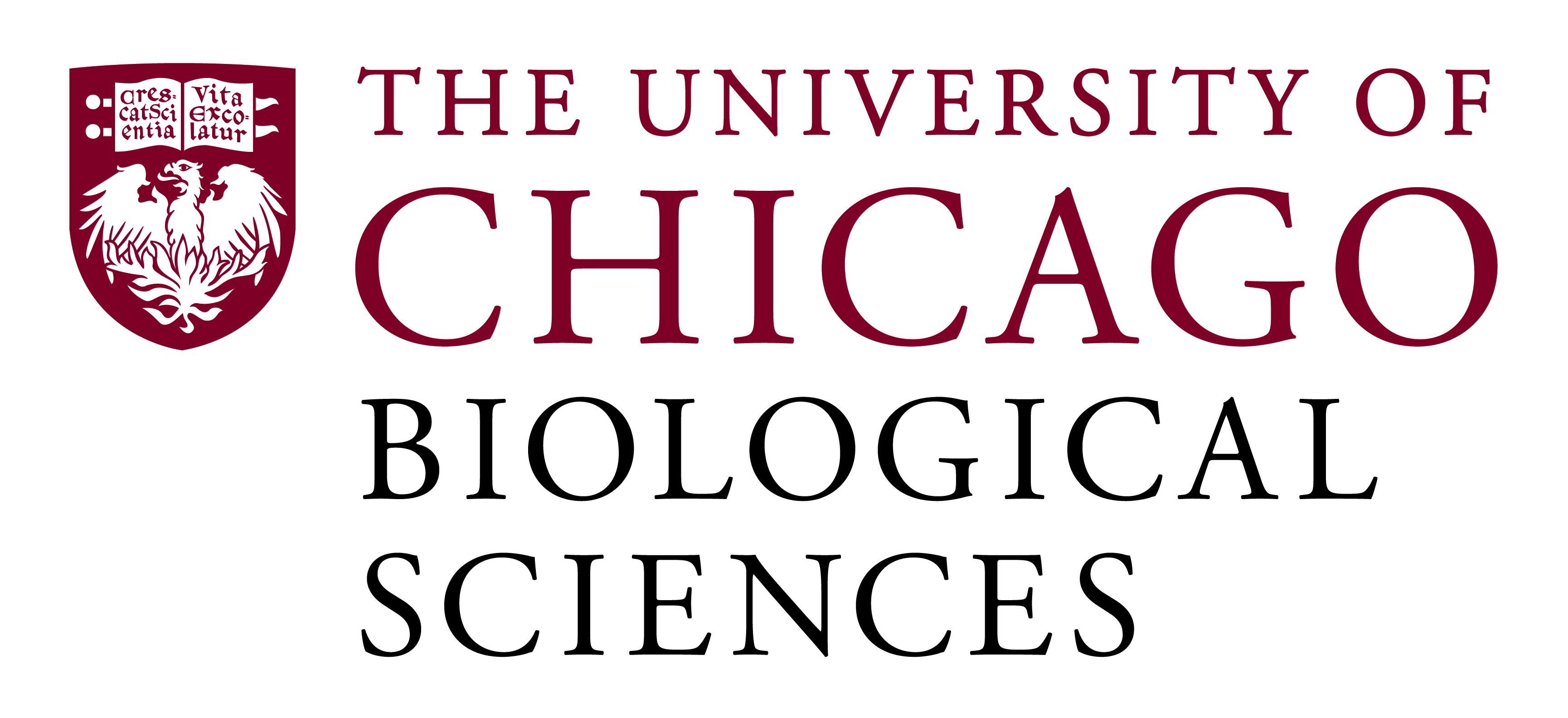 Postdoctoral (Scholar or Fellow) Position Open in the xxx Lab.[Area of expertise e.g. Single Cell Genomics]We are seeking a postdoctoral researcher to work on [project]. [Description of lab’s overall research and this project in particular, lab and/or departmental website]The postdoc will have the opportunity to work with (collaborators, facilities available, etc.).[A description of qualifications for the candidate – e.g. a PhD in Ecology, experience with a particular techinque, ability to conduct independent research]Motivated candidates should submit a curriculum vitae and a statement of research goals to Dr. xx at xxx@uchicago.edu. Compensation in the Biological Sciences Division follows the NIH NRSA Stipend scale. Additional information on benefits and being a postdoc in the University of Chicago Biological Sciences Division can be found at bsdpostdoc.uchicago.edu. 